DETRAN/AM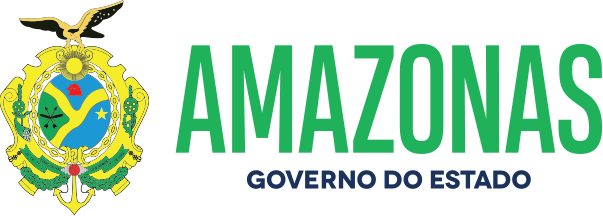 ESPÉCIE: Edital de Notificação de Imposição de Penalidade Nº 19/2022. O DETRAN/AM, fundamentado no caput do art. 282 da Lei 9.503, de 23.09.97, consubstanciado com a Resolução 619/16 do CONTRAN e no princípio constitucional do contraditório da CF; Considerando as reiteradas tentativas de entrega de Notificações de Imposição de Penalidade por infração de trânsito por meio postal; NOTIFICA que foram lavradas autuações cometidas pelos veículos de propriedade dos abaixo relacionados, facultando a efetivar Recurso em 1ª instância na JARI no prazo de quinze dias, a contar da data da publicação do presente edital, podendo ser adquirido o formulário para Recurso no site do DETRAN/AM. Da decisão da JARI caberá Recurso em 2ª instância junto ao CETRAN/AM na forma do art. 288/289 do CTB.Manaus, 18 de Fevereiro de 2022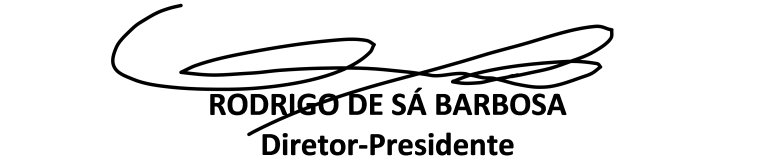 NºPlacaNº do AutoCódigo daInfraçãoData daAutuaçãoData do Recurso1 NOM-6640TD-00210065 659-9/2 03/11/21 21/03/222 PHP-5E35TD-00229363 518-5/2 28/11/21 21/03/223 PHP-5E35TD-00229364 728-5/0 28/11/21 21/03/224 PHP-5E35TD-00229365 676-9/0 28/11/21 21/03/225 JXO-1921TD-00222912 659-9/2 21/11/21 21/03/226 JXO-1921TD-00222913 501-0/0 21/11/21 21/03/227 QZS-8C36TD-00229439 703-0/1 02/12/21 21/03/228 PHS-0B47TD-00227824 511-8/0 05/12/21 21/03/229 PHL-6805TD-00222974 757-9/0 19/12/21 21/03/22